Curriculum Overview  Beech Class              HJW                                 Spring 2/Summer Term 2018-2019                                                    Seashore      Reading
Use knowledge to read ‘exception’ words
Read range of fiction & non-fiction
Use dictionaries to check meaning
Prepare poems & plays to perform
Check own understanding of reading
Draw inferences & make predictions
Retrieve & record information from non-fiction books
Discuss reading with others
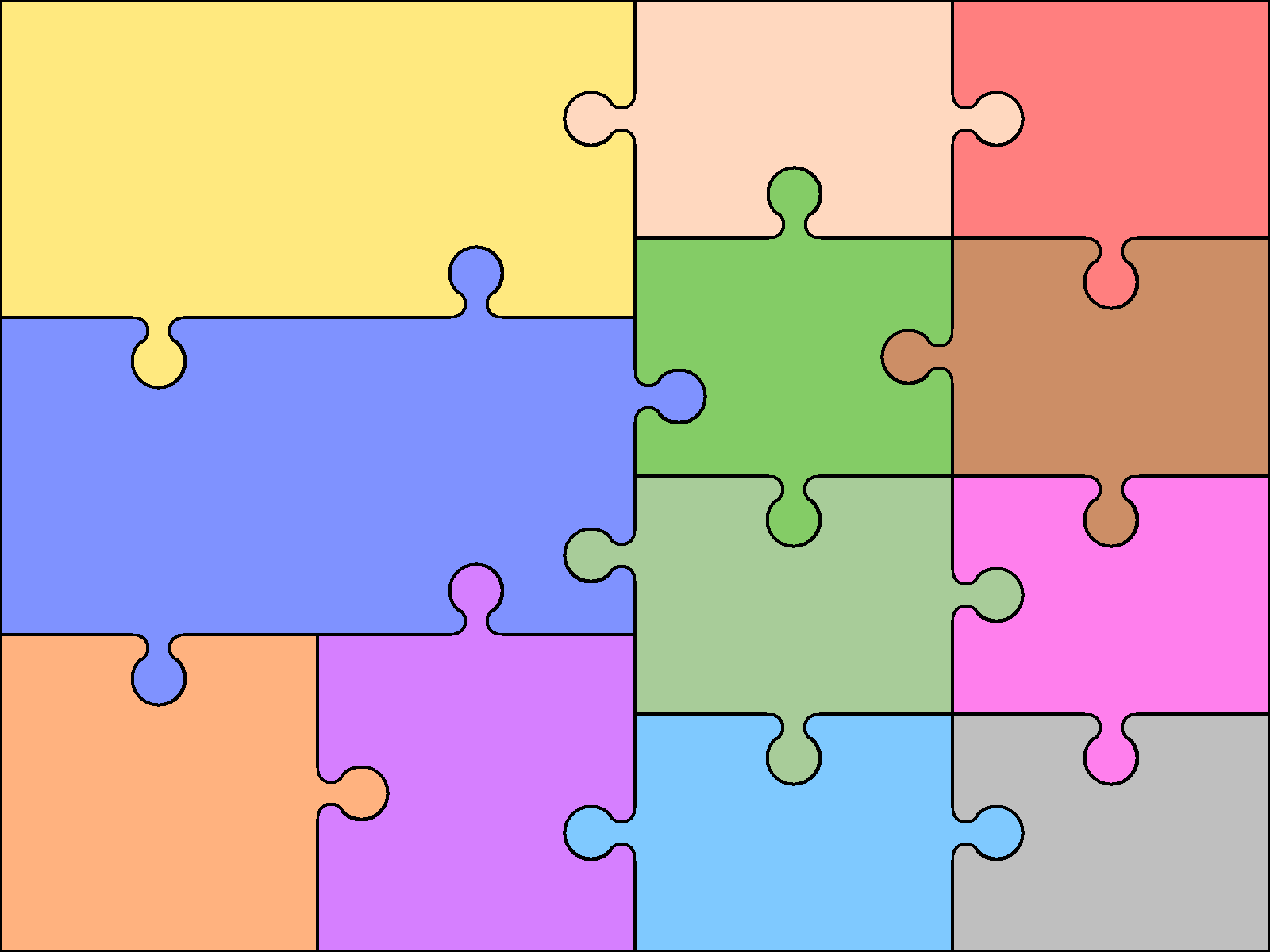 Y3 English
Writing
Use prefixes & suffixes in spelling
Use dictionary to confirm spellings
Write simple dictated sentences
Use handwriting joins appropriately
Plan to write based on familiar forms
Rehearse sentences orally for writing
Use varied rich vocabulary
Create simple settings & plot
Assess effectiveness of own and others’ writing
Y3 English
Writing
Use prefixes & suffixes in spelling
Use dictionary to confirm spellings
Write simple dictated sentences
Use handwriting joins appropriately
Plan to write based on familiar forms
Rehearse sentences orally for writing
Use varied rich vocabulary
Create simple settings & plot
Assess effectiveness of own and others’ writing
Grammar
Use range of conjunctions
Use perfect tense
Use range of nouns & pronouns
Use time connectives
Introduce speech punctuation
Know language of clauses
Speaking & Listening
Give structured descriptions
Participate activity in conversation
Consider & evaluate different viewpointsY2/3 Art & DesignUse a range of materials
Use drawing, painting and sculpture
Develop techniques of colour, pattern, texture, line, shape, form and space
Learn about range of artists, craftsmen and designersUse sketchbooks to collect, record and evaluate ideas
Improve mastery of techniques such as drawing, painting and sculpture with varied materials
Learn about great artists, architects & designersY2/3 ComputingUnderstand use of algorithms
Write & test simple programs
Use logical reasoning to make predictions
Organise, store, retrieve & manipulate data
Communicate online safely and respectfully
Recognise uses of IT outside of schoolDesign & write programs to achieve specific goals, including solving problems
Use logical reasoning
Understand computer networks
Use internet safely and appropriately
Collect and present data appropriately      Reading
Use knowledge to read ‘exception’ words
Read range of fiction & non-fiction
Use dictionaries to check meaning
Prepare poems & plays to perform
Check own understanding of reading
Draw inferences & make predictions
Retrieve & record information from non-fiction books
Discuss reading with others
Y3 English
Writing
Use prefixes & suffixes in spelling
Use dictionary to confirm spellings
Write simple dictated sentences
Use handwriting joins appropriately
Plan to write based on familiar forms
Rehearse sentences orally for writing
Use varied rich vocabulary
Create simple settings & plot
Assess effectiveness of own and others’ writing
Y3 English
Writing
Use prefixes & suffixes in spelling
Use dictionary to confirm spellings
Write simple dictated sentences
Use handwriting joins appropriately
Plan to write based on familiar forms
Rehearse sentences orally for writing
Use varied rich vocabulary
Create simple settings & plot
Assess effectiveness of own and others’ writing
Grammar
Use range of conjunctions
Use perfect tense
Use range of nouns & pronouns
Use time connectives
Introduce speech punctuation
Know language of clauses
Speaking & Listening
Give structured descriptions
Participate activity in conversation
Consider & evaluate different viewpoints   Y2/3 Design & Technology Design purposeful, functional & appealing products
Generate, model & communicate ideas
Use range of tools & materials to complete practical tasks
Evaluate existing products & own ideas
Build and improve structure & mechanisms
Use research& criteria to develop products                               which are fit for purpose
Use annotated sketches and prototypes                                       to explain ideas
Evaluate existing products and improve own work
Use mechanical systems in own work
 Y2/3 GeographyName & locate world’s                                continents and oceans
Compare local area to                                     a non-European country
Use basic vocabulary to                             describe a less familiar area

Use simple fieldwork and observational skills to study the immediate environment     Locate world’s countries, focussing on Europe & Americas focus on key physical & human features
Study a region of the UK (not local area)

Describe & understand climate, rivers, mountains, volcanoes, earthquakes, settlements, trade links, etc.
Use fieldwork to observe, measure & recordNumber/Calculation
Learn 3, 4 & 8x tables
Secure place value to 100
Mentally add & subtract units, tens or hundreds to numbers of up to 3 digits
Written column addition & subtraction
Solve number problems, including multiplication & simple division and missing number problems
Use commutativity to help calculations Y3 Mathematics
Geometry & Measures
Measure & calculate with metric measures
Measure simple perimeter
Add/subtract using money in context
Use Roman numerals up to XII; tell time
Calculate using simple time problems
Draw 2-d / Make 3-d shapes
Identify and use right angles
Identify horizontal, vertical, perpendicular and parallel lines
 Y3 Mathematics
Geometry & Measures
Measure & calculate with metric measures
Measure simple perimeter
Add/subtract using money in context
Use Roman numerals up to XII; tell time
Calculate using simple time problems
Draw 2-d / Make 3-d shapes
Identify and use right angles
Identify horizontal, vertical, perpendicular and parallel lines
Fractions & decimals
Use & count in tenths
Recognise, find & write fractions
Recognise some equivalent fractions
Add/subtract fractions up to <1
Order fractions with common denominator
Statistics
Interpret bar charts & pictograms   Y2/3 Design & Technology Design purposeful, functional & appealing products
Generate, model & communicate ideas
Use range of tools & materials to complete practical tasks
Evaluate existing products & own ideas
Build and improve structure & mechanisms
Use research& criteria to develop products                               which are fit for purpose
Use annotated sketches and prototypes                                       to explain ideas
Evaluate existing products and improve own work
Use mechanical systems in own work
 Y2/3 GeographyName & locate world’s                                continents and oceans
Compare local area to                                     a non-European country
Use basic vocabulary to                             describe a less familiar area

Use simple fieldwork and observational skills to study the immediate environment     Locate world’s countries, focussing on Europe & Americas focus on key physical & human features
Study a region of the UK (not local area)

Describe & understand climate, rivers, mountains, volcanoes, earthquakes, settlements, trade links, etc.
Use fieldwork to observe, measure & recordNumber/Calculation
Learn 3, 4 & 8x tables
Secure place value to 100
Mentally add & subtract units, tens or hundreds to numbers of up to 3 digits
Written column addition & subtraction
Solve number problems, including multiplication & simple division and missing number problems
Use commutativity to help calculations Y3 Mathematics
Geometry & Measures
Measure & calculate with metric measures
Measure simple perimeter
Add/subtract using money in context
Use Roman numerals up to XII; tell time
Calculate using simple time problems
Draw 2-d / Make 3-d shapes
Identify and use right angles
Identify horizontal, vertical, perpendicular and parallel lines
 Y3 Mathematics
Geometry & Measures
Measure & calculate with metric measures
Measure simple perimeter
Add/subtract using money in context
Use Roman numerals up to XII; tell time
Calculate using simple time problems
Draw 2-d / Make 3-d shapes
Identify and use right angles
Identify horizontal, vertical, perpendicular and parallel lines
Fractions & decimals
Use & count in tenths
Recognise, find & write fractions
Recognise some equivalent fractions
Add/subtract fractions up to <1
Order fractions with common denominator
Statistics
Interpret bar charts & pictograms  Y2/3 Modern	                   LanguagesNot required at KS1Listen & engage
Ask & answer questions
Speak in sentences using familiar vocabulary
Develop appropriate pronunciation
Show understanding of words & phrases
Appreciate stories, songs, poems & rhymes
Broaden vocabularyY2/3 PE. Master basic movement,                         e.g. running, jumping, throwing catching, balance,                      agility and co-ordination . Participate in team games                                                              
Use running, jumping, catching and throwing in isolation and in combination
Play competitive games, modified as appropriate
Develop flexibility & control in gym & athletics
Compare performances to achieve personal bestsSwimming proficiency at 25m (KS1 or KS2)    Y2/3 MusicListen & understand live and recorded music
Make and combine sounds musicallyPlay tuned & untuned instruments musically
Improvise & compose music
Listen with attention to detail
Appreciate wide range of live & recorded music
Y2/3 RS                         Y2/3 PSHCEY2/3 Science 
Chemistry
Identify and compare uses of different materials
Compare how things move on different surfacesClassification of rock types
Simple understanding of fossilisation
Physics
Sources of light; shadows & reflections
Simple forces, including magnetism      Y2/3 Science 
Chemistry
Identify and compare uses of different materials
Compare how things move on different surfacesClassification of rock types
Simple understanding of fossilisation
Physics
Sources of light; shadows & reflections
Simple forces, including magnetism      Y2/3 HistoryChanges in living memory (linked to aspects of national life where appropriate)
Significant local peopleLocal History Study – compare Forest of Dean to the coast.British History (taught chronologically)
Stone Age to Iron Age Britain, including: - hunter-gatherers and early farmers –  Bronze age religion, technology & travel – Iron age hill fortsY2/3 HistoryChanges in living memory (linked to aspects of national life where appropriate)
Significant local peopleLocal History Study – compare Forest of Dean to the coast.British History (taught chronologically)
Stone Age to Iron Age Britain, including: - hunter-gatherers and early farmers –  Bronze age religion, technology & travel – Iron age hill forts  Y2/3 Modern	                   LanguagesNot required at KS1Listen & engage
Ask & answer questions
Speak in sentences using familiar vocabulary
Develop appropriate pronunciation
Show understanding of words & phrases
Appreciate stories, songs, poems & rhymes
Broaden vocabularyY2/3 PE. Master basic movement,                         e.g. running, jumping, throwing catching, balance,                      agility and co-ordination . Participate in team games                                                              
Use running, jumping, catching and throwing in isolation and in combination
Play competitive games, modified as appropriate
Develop flexibility & control in gym & athletics
Compare performances to achieve personal bestsSwimming proficiency at 25m (KS1 or KS2)    Y2/3 MusicListen & understand live and recorded music
Make and combine sounds musicallyPlay tuned & untuned instruments musically
Improvise & compose music
Listen with attention to detail
Appreciate wide range of live & recorded music
Y2/3 RS                         Y2/3 PSHCE